  SEMANA MUNDIAL 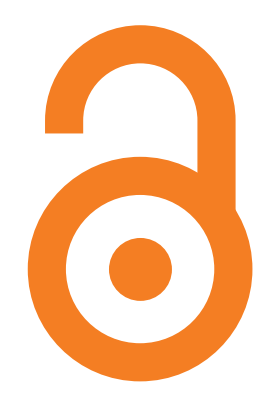   ACCESO ABIERTO                                                       24 al 30 de octubre de 2016										“Abierto en Acción”UNIVERSIDAD NACIONAL DE ROSARIOFacultad de Humanidades y ArtesJornada “Experiencias de acceso abierto a la información científico académica en la Universidad Nacional de Rosario”17 de Noviembre de 2016PROGRAMA10:00 hs. Apertura de las Jornadas a cargo del Prof. José Goity, Decano Facultad de Humanidades y Artes; Dra. Liliana Perez, Secretaria Académica de la Facultad de Humanidades y Artes y Dr. Diego Bussola, Secretario de Relaciones Internacionales de la Facultad de Humanidades y Artes. 10:15 hs. “El Repositorio Hipermedial UNR en la Facultad de Humanidades y Artes” Mg. Paola Bongiovani 10:30 hs. “Experiencia del Instituto Politécnico en el Repositorio Hipermedial de la UNR" Profs. Martín Deluca y Pablo García. 10:50 hs. “La eficacia de los medios electrónicos de acceso abierto en el proceso de comunicar la producción científica” Dra. Margot Bigot. 11:10 hs. “El Centro de Estudios e Investigación en Historia de la Educación Argentina Reciente (HEAR), Facultad de Humanidades y Artes de la UNR”. Dra. Carolina Kaufmann11:30 hs.  "Anuario de Arqueología, revista del Departamento de Arqueología, Facultad de Humanidades y Artes: nuestra experiencia en el Repositorio" – Dr. Juan Bautista Leoni, Dra. Flavia Ottalagano y Dra. Diana Tamburini. 11:50 hs.  “El proceso de producción editorial de la Revista de la Escuela de Ciencias de la Educación como un proyecto colectivo de calidad editorial” Mg. Susana Copertari y Lic. Carina Venanzetti 12:10 hs. “Prácticas y herramientas digitales en docencia e investigación en la UNR” Mg. Paola Bongiovani, Lic. Virginia Brussa y Lic. Glenda Müller 12:30 hs. Cierre y Discusión 